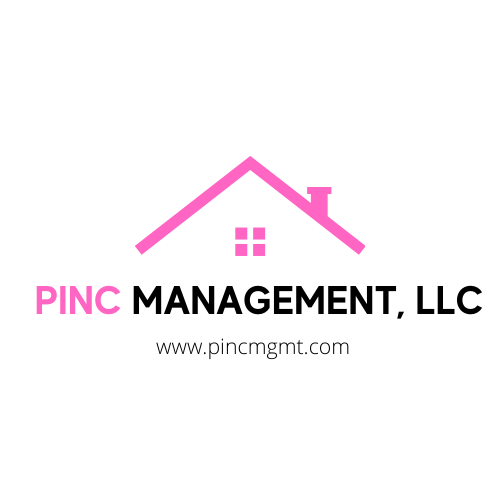 Please provide the following:ID or LicenseSocial Security CardProof of Income$25.00 Application Fee per ApplicantResidential Rental ApplicationFfffffffffPLEASE NOTE THAT ALL DEPOSITS ARE NOT REFUNDABLE SHOULD YOU CHANGE YOUR MIND ABOUT RENTING THE APARTEMENTTo the Applicant: We sincerely thank you for your application. Please help us promptly process this application by clearly completing all of the required information.Date of Application ________________________Desired Move-In Date____________________________Type and Size of Units Wanted (No. of Bedrooms, etc.)_________________________________________How Did You Hear About Our Property? ____________________________________________________PERSONAL INFORMATIONApplicants Full Name ____________________________________________________________________Date of Birth _________________________Social Security No.__________________________________Email Address __________________________________________________________________________Driver’s License No. & State____________________________________ Telephone__________________RESIDENCE HISTORYPRESENT ADDRESS ___________________________________City_______ State_____ Zip_________Telephone________________ At Present Address/Date From______________	To____________Current Landlord__________________________ Landlord  Telephone_____________________Monthly Payments $__________ Reason for Moving____________________________________PREVIOUS ADDRESS    	At Previous Address / Date from: __________________To:_______________________________	Present Landlord ___________________________ Telephone ____________________________Monthly Payments $__________ Reason for Moving____________________________________EMPLOYMENT INFORMATIONPRESENT STATUS	 Employed Full-Time  Part-Time  Not Employed  Retired  StudentPRESENT EMPLOYER: (or most Recent) ___________________________________________________	Employers Address ______________________________________________________________	Telephone ________________________ Dates Employed/From: ____________ to: ___________	Position Held _____________________________________ Department____________________	Supervisor _____________________________ Gross Monthly Income $____________________PREVIOUS EMPLOYER: ________________________________________________________________	Previous Employers Address _______________________________________________________	Telephone _____________ Supervisor _____________ Dates Employed/From________ to _____IF STUDENT,  ____________________________________________________________	Present Grade Level _______________________ Expected Date of Graduation ______________CO- APPLICANT INFORMATIONCo-Applicants Full Name ________________________________ Date of Birth _____________________Social Security Number ________________________ Drivers License No. & State __________________Co-Applicants Employment:  Employed Full-Time  Part Time  Not Employed  Retired  StudentCo-Applicants Employer: (or most recent) ____________________________________________________	Employers Address ______________________________________________________________	Telephone ____________________ Dates Employed/From ________________ to ___________	Position Held ______________ Supervisor ________________ Gross Monthly Income $_______OTHER INFORMATIONHow Many Pets Do You or Other Occupants Own? ____________________________________________	Kind of Pet, Breed, Weight, and Age _________________________________________________HAVE YOU OR CO-APPLICANT EVER: Been sued for non-payment of rent?  Yes  No	Been evicted or asked to move out?  Yes  No          Broken a rental agreement or lease?  Yes  No Been sued for damage to rental property  Yes  NoDeclared bankruptcy  Yes  No	Comments/Explanation ___________________________________________________________	_______________________________________________________________________________If there are other sources of income you would like to consider, please list income, source and person (Banker Employer, etc.) who we could contact for confirmation. You do NOT have to reveal alimony, child support or spouse’s annual income unless you want us to consider it in this application.Amount $___________ per ______________ Source _____________ Telephone ____________________Amount $___________ per ______________ Source _____________ Telephone ____________________IN CASE OF PERSONAL EMERGENCY NOTIFY: Name _________________________________________________________________________	Relationship ______________________ Address _______________________________________	Home Phone ________________________ Work Phone _________________________________AUTHORIZATIONPlease Read Carefully Before signing:In considering this application from you, management will rely heavily on the information which you have supplied. It is important that the information be accurate and complete. By signing this application, you represent and warrant the accuracy of the information, and you authorize management to verify any references that you have listed. In addition, you authorize management to obtain a consumer credit report.A credit check will appear on your consumer credit report as an inquiry. Signed ________________________________________________ Date _____________Signed ________________________________________________ Date _____________APPLICANT: DO NOT WRITE BELOW 		THIS PAGE FOR MANAGEMENT USE ONLYREFERENCE VERIFICATIONDISPOSITION OF APPLICATION Approved 	 Not Approved		By ____________________ Date ______________________IF NOT APPROVED INDICATE REASON(S):   Unfavorable Credit Report  	  Unfavorable Employment Reference	 Size or number of pets  Unfavorable Report From Landlord		 Other (specify) _________________________________________ _____________________________________________________________________Applicant Notified By (Name) ___________________________________ Date Notified ________________________Notified Via: 	 Letter or Form (Attach Copy)	 Telephone	 In-Person 	 FaxName of Person Notified ____________________________________ Notes _________________________________  ______________________________________________________________________________________________MOVE-IN INFORMATIONUnit Number/Address ___________________________________________________________________Lease Term from _______________________________ TO ____________________________________Date of expected Move-In ________________________________________________________________Notes _________________________________________________________________________________  ______________________________________________________________________________________                                       Management Signature ______________________________Full Names of All Other Residents:Relationship to YouDate of BirthReferenceRemarksSpoke with BY Present landlord previous landlord employerprevious employer Co-Res Employer Credit OtherRental Rate$Security Deposit$